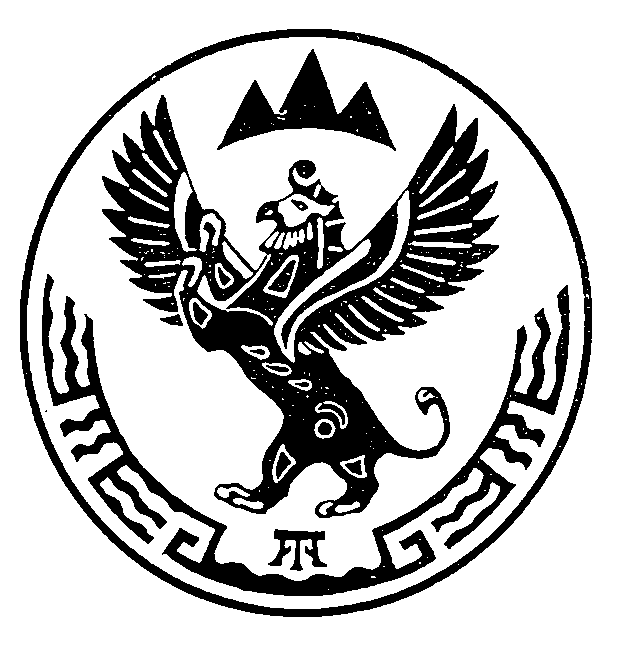 Об установлении сроков заготовки гражданами пищевых лесных ресурсов и сбора лекарственных растений для собственных нужд на территории лесного фонда Республики Алтай в 2022 г. и утверждению состава и положение о комиссии по определению сроков заготовки пищевых лесных ресурсов и сбора лекарственных растений для собственных нужд на территории лесного фонда Республики Алтай в 2022 г.Руководствуясь частью 4 статьи 10 Закона Республики Алтай от 30 ноября 2007 г. № 72 – РЗ «О регулировании отдельных вопросов в области лесных отношений на территории Республики Алтай», Положением о Министерстве природных ресурсов, экологии и туризма Республики Алтай, утвержденным постановлением Правительства Республики Алтай от 21 мая 2015 г. № 135п р и к а з ы в а ю:Установить срок заготовки гражданами пищевых лесных ресурсов и сбора лекарственных растений для собственных нужд на территории лесного фонда Республики Алтай в 2022 году согласно приложению № 1 к настоящему Приказу.Утвердить:Состав комиссии по определению сроков заготовки гражданами пищевых лесных ресурсов и сбора лекарственных растений для собственных нужд на территории лесного фонда Республики Алтай в 2022 году согласно приложению № 2 к настоящему Приказу;2.2. Положение о комиссии по определению сроков заготовки пищевых лесных ресурсов и сбора лекарственных растений для собственных нужд на территории лесного фонда Республики Алтай в 2022 году согласно приложению № 3 к настоящему Приказу.3. Опубликовать настоящий Приказ на официальном сайте Министерства природных ресурсов, экологии и туризма Республики Алтай в информационно-телекоммуникационной сети «Интернет» в 3-х дневный срок со дня его утверждения.4. Начальнику отдела организации лесопользования и государственного лесного реестра Ю.С. Коченковой в установленном порядке обеспечить направление настоящего Приказа: а) в Правительство Республики Алтай для его официального опубликования (размещения) на официальном портале Республики Алтай в сети «Интернет» (www.altai-republic.ru), на официальном интернет-портале правовых актов (www. pravo.gov.ru);б) в Управление Министерства юстиции Российской Федерации по Республике Алтай для включения в федеральный регистр и проведения правовой экспертизы;в) в Прокуратуру Республики Алтай для изучения на предмет его соответствия федеральному законодательству и законодательству Республикиг) для официального опубликования на официальных источниках в республиканских газетах «Звезда Алтая» и «Алтайдын Чолмоны».Контроль за исполнением настоящего Приказа возложить на заместителя министра природных ресурсов, экологии туризма Республики Алтай С.Н. Растворова. Министр                                                                                              Е.О. ПовороваАрхипова Алена Михайловна, отдел организации лесопользования и государственного лесного реестра, инженер по лесопользованию, 8(38822)6-72-99, forest04_use@mail.ru                                                                            ПРИЛОЖЕНИЕ № 1                                                                         к приказу Министерства                                                                         природных ресурсов, экологии и                                                                              туризма Республики Алтай                                                                       от «28» марта 2022 г. № 188СРОКИзаготовки гражданами пищевых лесных ресурсов и сбора лекарственных растений для собственных нужд на территории лесного фонда Республики Алтай в 2022 году                                                                       ПРИЛОЖЕНИЕ № 2                                                                                    к приказу Министерства                                                                      природных ресурсов, экологии и                                                                       туризма Республики Алтай                                                                       от «28» марта 2022 г. № 188СОСТАВкомиссии по определению сроков заготовки пищевых лесных ресурсов и сбора лекарственных растений для собственных нужд на территории лесного фонда Республики Алтай в 2022 годуРастворов С.Н. - заместитель министра природных ресурсов, экологии и туризма Республики Алтай, Председатель комиссии;Коченкова Ю. С. – начальник отдела организации лесопользования и государственного лесного реестра, заместитель Председателя комиссии;Архипова А.М. - инженер по лесопользованию отдела организации лесопользования и государственного лесного реестра, секретарь Комиссии;Бухаров Е. А. – директор Казенного учреждения Республики Алтай «Кош-Агачское лесничество»;Варванец Л.С. – председатель комитета по информационной политике и связям с общественностью;Карпинский А. В.– исполняющий обязанности директора Казенного учреждения Республики Алтай «Турочакское лесничество»;Керектеков Е.Е. – директор Казенного учреждения Республики Алтай «Майминское лесничество»;Чоков Д.В. – директор Казенного учреждения Республики Алтай «Улаганское лесничество»;Кискин А.П. – директор Казенного учреждения Республики Алтай «Чемальское лесничество»;Ложкин С.А. – председатель совета Респотребсоюза Республики Алтай;Мамыев Н. И. – директор Казенного учреждения Республики Алтай «Онгудайское лесничество»;Ощепков А.А. – директор Казенного учреждения Республики Алтай «Чойское лесничество»;Увачев М. Д. – директор Казенного учреждения Республики Алтай «Усть-Канское лесничество»;Федченко А. В. – директор Казенного учреждения Республики Алтай «Усть-Коксинское лесничество»;Шипилин А.А. – директор Казенного учреждения Республики Алтай «Шебалинское лесничество».Шипилин М. А. – начальник отдела федерального государственного лесного и пожарного надзора в лесах.                                                                       ПРИЛОЖЕНИЕ № 3                                                                     к приказу Министерства                                                                      природных ресурсов, экологии и                                                                       туризма Республики Алтай                                                                       от «28» марта 2022 г. № 188ПОЛОЖЕНИЕО комиссии по определению сроков заготовки пищевых лесных ресурсов и сбора лекарственных растений для собственных нужд на территории лесного фонда Республики Алтай в 2022 годуНастоящее Положение определяет порядок работы комиссии по определению сроков заготовки пищевых лесных ресурсов и сбора лекарственных растений для собственных нужд на территории лесного фонда Республики Алтай в 2022 году. Комиссия по определению сроков заготовки пищевых лесных ресурсов и сбора лекарственных растений для собственных нужд на территории лесного фонда Республики Алтай в 2022 году (далее – Комиссия) состоит из Председателя, заместителя Председателя, секретаря и членов комиссии. Комиссия в своей работе руководствуется Лесным кодексом Российской Федерации, нормативными правовыми актами Российской Федерации и Республики Алтай и настоящим Положением.Комиссия устанавливает сроки заготовки пищевых лесных ресурсов и сбора лекарственных растений.Работа Комиссии осуществляется на ее заседаниях.Председатель комиссии руководит деятельностью Комиссии, председательствует на ее заседаниях, организует ее работу, осуществляет общий контроль за реализацией принятых решений. В случае отсутствия Председателя комиссии, работу Комиссии обеспечивает заместитель Председателя комиссии.Заседание комиссии считается правомочным, если при его проведении присутствуют не менее чем половина её членов.Заседания комиссии проводятся один раз в год.Решение комиссии оформляется протоколом.МИНИСТЕРСТВО ПРИРОДНЫХ РЕСУРСОВ,ЭКОЛОГИИ И ТУРИЗМА РЕСПУБЛИКИ АЛТАЙ(Минприроды РА)МИНИСТЕРСТВО ПРИРОДНЫХ РЕСУРСОВ,ЭКОЛОГИИ И ТУРИЗМА РЕСПУБЛИКИ АЛТАЙ(Минприроды РА)МИНИСТЕРСТВО ПРИРОДНЫХ РЕСУРСОВ,ЭКОЛОГИИ И ТУРИЗМА РЕСПУБЛИКИ АЛТАЙ(Минприроды РА)АЛТАЙ РЕСПУБЛИКАНЫҤАР-БӰТКЕН БАЙЛЫКТАР, ЭКОЛОГИЯ ЛА ТУРИЗИМ МИНИСТЕРСТВОЗЫ(АР Минарбӱткен)АЛТАЙ РЕСПУБЛИКАНЫҤАР-БӰТКЕН БАЙЛЫКТАР, ЭКОЛОГИЯ ЛА ТУРИЗИМ МИНИСТЕРСТВОЗЫ(АР Минарбӱткен)АЛТАЙ РЕСПУБЛИКАНЫҤАР-БӰТКЕН БАЙЛЫКТАР, ЭКОЛОГИЯ ЛА ТУРИЗИМ МИНИСТЕРСТВОЗЫ(АР Минарбӱткен)АЛТАЙ РЕСПУБЛИКАНЫҤАР-БӰТКЕН БАЙЛЫКТАР, ЭКОЛОГИЯ ЛА ТУРИЗИМ МИНИСТЕРСТВОЗЫ(АР Минарбӱткен)АЛТАЙ РЕСПУБЛИКАНЫҤАР-БӰТКЕН БАЙЛЫКТАР, ЭКОЛОГИЯ ЛА ТУРИЗИМ МИНИСТЕРСТВОЗЫ(АР Минарбӱткен)ПРИКАЗПРИКАЗПРИКАЗJAKAРУJAKAРУJAKAРУJAKAРУJAKAРУJAKAРУ«28» марта   2022 г.«28» марта   2022 г.№188188188г. Горно-Алтайскг. Горно-Алтайскг. Горно-Алтайскг. Горно-Алтайскг. Горно-Алтайскг. Горно-Алтайскг. Горно-Алтайскг. Горно-Алтайскг. Горно-Алтайскг. Горно-Алтайск№Муниципальное образование в Республике АлтайНаименование лесничества Сроки заготовкиСроки заготовки№Муниципальное образование в Республике АлтайНаименование лесничества ЧеремшаПобеги папоротника- орляка1Турочакский районТурочакскоес 01 мая по 15 июняс 20 мая по 20 июня 2Онгудайский районОнгудайское--3Кош-Агачский районКош-Агачское --4Усть-Коксинский районУсть-Коксинское с 25 мая по 25 июня-5Усть-Канский район Усть-Канское --6Чойский районЧойскоес 01 мая по 01 июляс 15 мая по 15 июня7Чемальский районЧемальское-с 20 мая по 30 июня8Шебалинский районШебалинскоес 01 мая по 15 июняс 10 мая по 15 июня 9Улаганский районУлаганское --10Майминский районМайминскоес 10 мая по 30 июня с 15 мая по 30 июня 